Personal information you provide may be used for purposes other than that for which it was originally collected (s. 15.04(1)(m) Wis. Stats.).This form is used to document testing and servicing of underground line leak detection and is provided to the tank system owner/operator.  Owner/operator must retain test records in accordance with ATCP 93.500(9).I attest by signature that the equipment identified in this document was tested to meet EPA 3.0GPH@10PSI testing requirements and the information is true, accurate, and complete.TR-WM-123 (2/19)    Formerly ERS-10778 LLDTR-WM-123 (2/19)    Formerly ERS-10778 LLDFOR OFFICE USE ONLY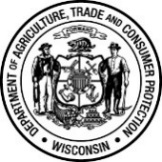 Wisconsin Department of Agriculture, Trade and Consumer ProtectionBureau of Weights and MeasuresP O Box 7837   Madison, WI 53707-7837(608) 224-4942Wisconsin Department of Agriculture, Trade and Consumer ProtectionBureau of Weights and MeasuresP O Box 7837   Madison, WI 53707-7837(608) 224-4942Wis. Admin. Code §ATCP 93.515ELECTRONIC/MECHANICAL AUTOMATIC LINE LEAK DETECTOR (ALLD) ANNUAL FUNCTIONALITYELECTRONIC/MECHANICAL AUTOMATIC LINE LEAK DETECTOR (ALLD) ANNUAL FUNCTIONALITYELECTRONIC/MECHANICAL AUTOMATIC LINE LEAK DETECTOR (ALLD) ANNUAL FUNCTIONALITYELECTRONIC/MECHANICAL AUTOMATIC LINE LEAK DETECTOR (ALLD) ANNUAL FUNCTIONALITYOWNER INFORMATIONOWNER INFORMATIONOWNER INFORMATIONOWNER INFORMATIONOWNER INFORMATIONOWNER INFORMATIONOWNER INFORMATIONOWNER INFORMATIONOWNER INFORMATIONOWNER INFORMATIONNAMENAMENAMENAMEPHONE(   )     -     PHONE(   )     -     PHONE(   )     -     PHONE(   )     -     CELL(   )     -     CELL(   )     -     COMPANY NAMECONTACT PERSONCONTACT PERSONCONTACT PERSONE-MAILE-MAILE-MAILE-MAILE-MAILE-MAILSTREET ADDRESSSTREET ADDRESS CITY     VILLAGE     TOWN OF CITY     VILLAGE     TOWN OF CITY     VILLAGE     TOWN OF CITY     VILLAGE     TOWN OF CITY     VILLAGE     TOWN OFSTATESTATEZIPSITE INFORMATIONSITE INFORMATIONSITE INFORMATIONSITE INFORMATIONSITE INFORMATIONSITE INFORMATIONSITE INFORMATIONSITE INFORMATIONSITE INFORMATIONSITE INFORMATIONFACILITY NAMEFACILITY ID #FACILITY ID #ASSIGNED ANNIVERSARY MONTHASSIGNED ANNIVERSARY MONTHASSIGNED ANNIVERSARY MONTHDATE OF TESTING/SERVICINGDATE OF TESTING/SERVICINGDATE OF TESTING/SERVICINGDATE OF TESTING/SERVICINGSTREET ADDRESSSTREET ADDRESS CITY     VILLAGE     TOWN OF CITY     VILLAGE     TOWN OF CITY     VILLAGE     TOWN OF CITY     VILLAGE     TOWN OF CITY     VILLAGE     TOWN OFSTATESTATEZIPCONTRACTOR INFORMATIONCONTRACTOR INFORMATIONCONTRACTOR INFORMATIONCONTRACTOR INFORMATIONCONTRACTOR INFORMATIONCONTRACTOR INFORMATIONCONTRACTOR INFORMATIONCONTRACTOR INFORMATIONCONTRACTOR INFORMATIONCONTRACTOR INFORMATIONCONTRACTOR NAMECONTACT PERSONCONTACT PERSONCONTACT PERSONCONTACT PERSONPHONE(   )     -     PHONE(   )     -     PHONE(   )     -     CELL(   )     -     CELL(   )     -     E-MAILE-MAILE-MAILWORK ORDER #WORK ORDER #WORK ORDER #WORK ORDER #WORK ORDER #WORK ORDER #WORK ORDER #Tech’s Manufacturer Certification Number:Exp. Date:Test Equipment /Type (used for test)Product Line #Leak Detector Manufacturer Model:Existing / New / ReplacementProperly Installed Y Y N N Y Y N N Y Y N N Y Y Y N N N Y Y N N Y Y N N Y Y N NTesting Location: (from highest or farthest shear valve)Dispenser Line Manifold  Y Y N N Y Y N N Y Y N N Y Y Y N N N Y Y N N Y Y N N Y Y N NIf lines are manifolded do submersible pumps come on simultaneously?If lines are manifolded do submersible pumps come on simultaneously?If lines are manifolded do submersible pumps come on simultaneously?If lines are manifolded do submersible pumps come on simultaneously?If lines are manifolded do submersible pumps come on simultaneously?If lines are manifolded do submersible pumps come on simultaneously?If lines are manifolded do submersible pumps come on simultaneously?If lines are manifolded do submersible pumps come on simultaneously?If lines are manifolded do submersible pumps come on simultaneously?If lines are manifolded do submersible pumps come on simultaneously?If lines are manifolded do submersible pumps come on simultaneously?If lines are manifolded do submersible pumps come on simultaneously?If lines are manifolded do submersible pumps come on simultaneously?If lines are manifolded do submersible pumps come on simultaneously?If lines are manifolded do submersible pumps come on simultaneously? Y Y N N N N N N N N N N N N NSatellite Included in test Y N N NA Y N N NA Y N N NA Y N N N NA NA Y N N NA Y N N NA Y N N NAAll Shear Valves Open Y Y N N Y Y N N Y Y N N Y Y Y N N N Y Y N N Y Y N N Y Y N NTest Leak Rate ml/mCalibrated Leak in gph:Open Time In Seconds (Mechanical)Check Valve Holding psi: (Mechanical)Metering psi: (Mechanical)Did Shutdown Occur (Electronic) Y Y N N Y Y N N Y Y N N Y Y N N N N Y Y N N Y Y N N Y Y N NResults: PASS PASS PASS PASS PASS PASS PASS PASS PASS PASS PASS PASS PASS PASS PASS PASS PASS PASS PASS PASS PASS PASS PASS PASS PASS PASS PASS PASS PASS PASSResults: FAIL FAIL FAIL FAIL FAIL FAIL FAIL FAIL FAIL FAIL FAIL FAIL FAIL FAIL FAIL FAIL FAIL FAIL FAIL FAIL FAIL FAIL FAIL FAIL FAIL FAIL FAIL FAIL FAIL FAILTECHNICIAN’S SIGNATURE:TECHNICIAN’S SIGNATURE:PRINT NAME:PRINT NAME:DATEComments:             